Муниципальное бюджетное  общеобразовательное учреждение средняя общеобразовательная школа с. Црау Алагирского районаУТВЕРЖДАЮДиректор МБОУ СОШ с. Црау____________ Коциева Ж.В.05.09.2019г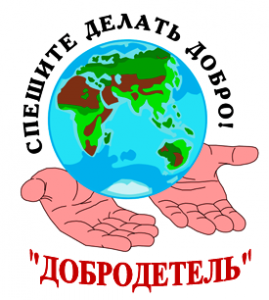 План работы волонтёрского отряда  на 2019-2020 год.Проведение акций по оказанию помощи одиноким и одиноко проживающим пожилым гражданам, достигшим возраста 70 лет и старше, в том числе ветеранам ВОВ, с участием учащихся образовательных учреждений, волонтеров, представителей общественных организаций.Развитие отрядов добровольческого движения по оказанию помощи гражданам старшего поколения, в том числе получателям социальных услуг. №п/пНаименование мероприятия планаСроки исполненияОтветственные исполнителиОжидаемый результат (индикатор)1Акция «Осенний листопад»В течение месяца (октябрь – ноябрь).Прикреплённые классы.Уборка территории возле домов пожилых людей от сухих листьев, сорняка.2Акция ко Дню материНоябрь.Прикреплённые классы.1.Поздравление пожилых людей 2. Изготовление подарков своими руками 3. Вручение подарков вдовам, труженицам тыла 4.Выполнение работ, предложенных волонтерами (покупка продуктов питания , принести воду домой, навести порядок возле дома.3Акция «Заснеженные дорожки».Декабрь-январь.Прикреплённые классы.Прочищенные дорожки к дому, сараю пожилых людей.4Акция к Международному женскому дню.Март.Волонтёрская команда.Поздравление пожилых людей с женским праздником.7Встречи с учителями-ветеранами.Прикреплённые классы.Встречи-сюрпризы;9Акция «Пожилой, но молодой»октябрьПрикреплённые классы.Поздравление с днем пожилого человека виновников торжества, которые уже по состоянию здоровья не могут выходить из дома.10. Акция «День пожилого человека».октябрьВолонтёрская команда.Поздравление пожилых людей на улицах города.11.Акция «Никто не забыт, ничто не забыто!Уход за памятниками, обелисками, возложение венков и цветов.16.«Доброта защитит старость».Волонтёрская команда.Сбор одежды и бытовой техники для малообеспеченных граждан.17.Акция «Добровозик»Волонтёрская команда.Нужно посетить магазин, который поддерживает эту акцию, купить продукты на свой выбор и положить их в тележку с надписью «Добровозик». Волонтеры заберут эти пожертвования и раздадут их подопечным пожилым людям, которые из-за финансовых затруднений не могут позволить себе необходимые продукты для выживания.18.Нашей армии герои.Прикреплённые классы.Изготовление поздравительных открыток ко Дню защитников отечества.19.Детская почтаПрикреплённые классы.Поздравления ветеранов  с Новым годом.